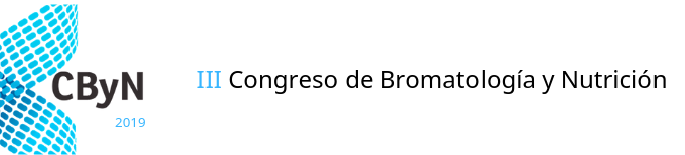 Extracción en fase sólida de aromas de naranja Valencia lateRodriguez, C.E.L. (1), Pérez, D. (2), Moreira, T. (2) (1) Universidad Nacional de Tucumán. Tucumán, Argentina.(2) Universidad Nacional de Entre Ríos. Entre Ríos, Argentina.celrodriguez@gmail.comRESUMENIncluir un resumen en un solo párrafo de no más de 500 palabras, que deberá incluir objetivos del trabajo, resultados y conclusiones generales. Tipo de letra Arial tamaño 12, estilo normal e interlineado sencillo, margen de 3 cm. en todos sus lados, justificado y en hoja A4.Palabras Clave: (hasta cinco palabras clave, separadas por comas) Celina Elisa Lorena Rodriguez, CUIL 20-25.456.784-5, argentina.Daniel Pérez, Pasaporte Nro. 6.345.673, colombiana.Tomas Moreira, CUIL 20-28.675.654-5, argentino.